  В сентябре стартовала Всероссийская олимпиада школьников. В МБОУ "Школа № 32" проходит  школьный этапе ВСОШ. Обучающие 4-11 классов активно участвуют в олимпиаде по русскому языку, литературе, математике, обществознанию, истории и английскому языку.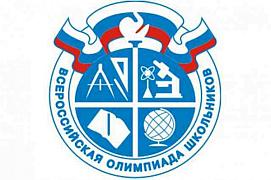 График школьного этапа Всероссийской олимпиады школьников№ПредметДатаВремяначала1Обществознание15 сентября14.003Химия26 сентября14.006Русский язык29 сентября14.007Русский язык 4 класс29 сентября14.008Английский язык1 октября14.009История2 октября14.0011География8 октября14.0015Физическая культура13 октября14.0016Технология15 октября14.0017Биология16 октября14.0018Литература17 октября14.0019Математика20 октября14.0020Математика 4 класс20 октября14.0021Информатика22 октября14.00